SoundsThe nicest sound in the world must be,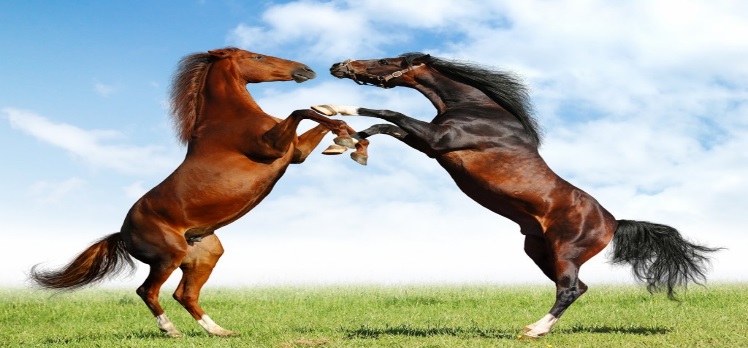 Me getting something free.The worst sound in the world must be,A girl slurping very hot tea.The smallest sound in the world must be.A bee buzzing in a tree. The loudest sound in the world must be,My mam and dad winning the lottery.By Anna Cornally